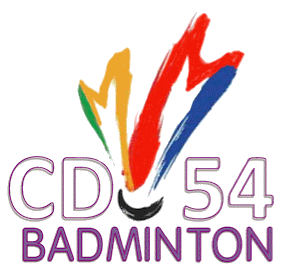 Renseignements EquipeNom du club :Nom/Prénom du Président :Mail Président :Portable Président :Nom de l’équipe :Division année précédente :Division souhaitée :Coordonnées du Capitaine d’équipeNom :								Prénom :Mail :Adresse :Portable :Fixe :Autres Coordonnées :Informations SalleAdresse :Jour de Rencontre :Horaires de Rencontre :Nombre de terrains Disponibles :Formulaire d’engagement du Championnat d’Interclubs SeniorsDe Meurthe et Moselle Saison 2017 ­ 2018